Lochdonhead Primary School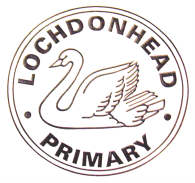 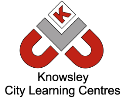 Online Safety Newsletter: July 2019Do you have Vodafone or Virgin Media Broadband? If yes, they have their own apps which give you further control over your internet access.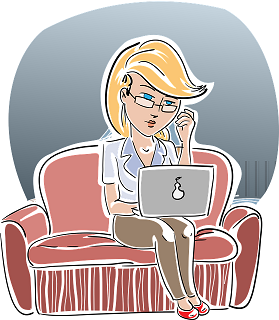 Vodafone Broadband App- View and manage all devices on your network. - Control when your Wi-Fi is on.- Receive notifications when devices join your network for the first time.Virgin Media Connect App- See how many devices are connected to your WiFi.- Pause access to the internet for particular devices. What is TikTok? Users can watch musical clips, record 60 second clips, edit them and add special effects.  You must be over 13 years of age to use it so if you do choose to allow your child to set up an account then we recommend users have a private account to control who can see their videos and who can send them messages.  Tik Tok also includes a ‘Restricted mode’ to limit the appearance of content that may be inappropriate.  More information is available here:http://support.tiktok.com/?ht_kb=for-parents Parent Zone have recently updated their website with a full summary of what TikTok is and how it can be used more safely so we would highly recommend reading this if your child does use TikTok:https://parentzone.org.uk/article/tiktok-everything-you-need-know-about-video-production-appThis is a Battle Royale survival game with similarities to Fortnite.  100 players are parachuted into a battlefield where the aim is to be the last player standing.  It is rated as 12+ by the App store which means you should be aged over 12 years of age to play this game.  This is due to the game containing mild realistic violence and mild mature/suggestive themes.Chat facilityCreative Destructions contains voice and text chat systems which may contain inappropriate language.  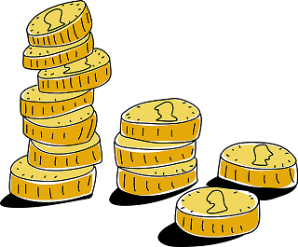 In-app purchasesYou should be aware that whilst this app is free to download, additional in app purchases in the form of diamonds can be made, ranging from £0.99 – £99 per item! Further informationCommon Sense Media have produced a further review about this app here: https://www.commonsensemedia.org/app-reviews/creative-destruction  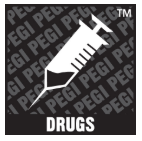 